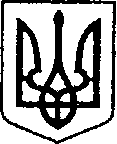        УКРАЇНАЧЕРНІГІВСЬКА ОБЛАСТЬН І Ж И Н С Ь К А    М І С Ь К А    Р А Д А 18 сесія VIIІ скликанняР І Ш Е Н Н Явід  21 грудня  2021 р.                      м. Ніжин	                       № 11-18/2021Про затвердження штатного розпису«Ніжинської  дитячої музичної школи – початкового спеціалізованого мистецькогонавчального закладу Ніжинської міської ради Чернігівської області»  	        	Відповідно до статей 25, 26, 42, 54, 59, 73 Закону України «Про місцеве самоврядування в Україні», Регламенту Ніжинської міської ради Чернігівської області, затвердженого рішенням Ніжинської міської ради Чернігівської області 8 скликання від 27 листопада 2020 року № 3-2/2020, Наказу Міністерства культури України від 13.03.2019 № 192 «Про затвердження примірних штатних нормативів мистецьких шкіл», Наказу Міністерства культури і мистецтв України від 23.06.1999 № 415, із змінами, внесеними згідно з наказами Міністерства культури і мистецтв України № 779 від 15.12.2003, № 968 від 11.10.2013 «Про Положення про народний (зразковий) аматорський колектив (студію) закладів культури системи Міністерства культури України", з метою приведення у відповідність чинному законодавству робочої документації та підвищення ефективності використання кадрового ресурсу Ніжинської дитячої музичної школи – початкового спеціалізованого мистецького навчального закладу Ніжинської міської ради Чернігівської області, міська рада вирішила:Затвердити штатний розпис «Ніжинської  дитячої  музичної школи – початкового спеціалізованого мистецького навчального закладу Ніжинської міської ради Чернігівської області» (додається).2. Рішення набирає чинності  з 01 січня 2022 року.3. Рішення Ніжинської міської ради № 15-38/2018 від 24 травня 2018 р.             «Про  затвердження штатного розпису «Ніжинська  дитяча музична школа – початковий спеціалізований мистецький навчальний заклад Ніжинської міської ради Чернігівської області» вважати таким, що втратило чинність з 01 січня 2022 року.   4. Начальнику управління культури і туризму Ніжинської міської ради Бассак Т.Ф.  забезпечити оприлюднення прийнятого рішення протягом 5 робочих днів з моменту його прийняття.5.  Організацію виконання даного рішення покласти на заступника міського голови з питань діяльності виконавчих органів ради Смагу С.С. та директора Ніжинської дитячої музичної школи Голуба С.О.6.  Контроль за виконанням даного рішення покласти на постійну  комісію міської ради   з питань освіти, охорони здоров’я,  соціального захисту,   культури, туризму, молодіжної політики та спорту (Кірсанова С.Є.).Міський голова					    		 Олександр КОДОЛА  								ЗАТВЕРДЖЕНОРішення Ніжинської міської ради  Чернігівської області від 21 грудня 2021 р.№ 11-18/2021Штатний розпис«Ніжинської дитячої музичної школи –початкового спеціалізованого мистецького навчального закладуНіжинської міської ради Чернігівської області»Подає:№ п/пНазва посадиШтатна чисельність1.Директор12.Заступник директора з навчально-виховної роботи13.Завідувач господарства14.Секретар - друкарка15.Бібліотекар 0,56.Костюмер 0,57.Настроювач 18.Прибиральник службових приміщень 49.Прибиральник територій0,510.Звукооператор0,511.Хормейстер зразкового аматорського хорового  колективу «Сяйво»112.Концертмейстер зразкового аматорського хорового колективу «Сяйво»113.Керівник зразкового аматорського духового оркестру «Ніжинські сурми»0,514.Всього: 13,5